Тем подборка Водные биоресурсы и аквакультура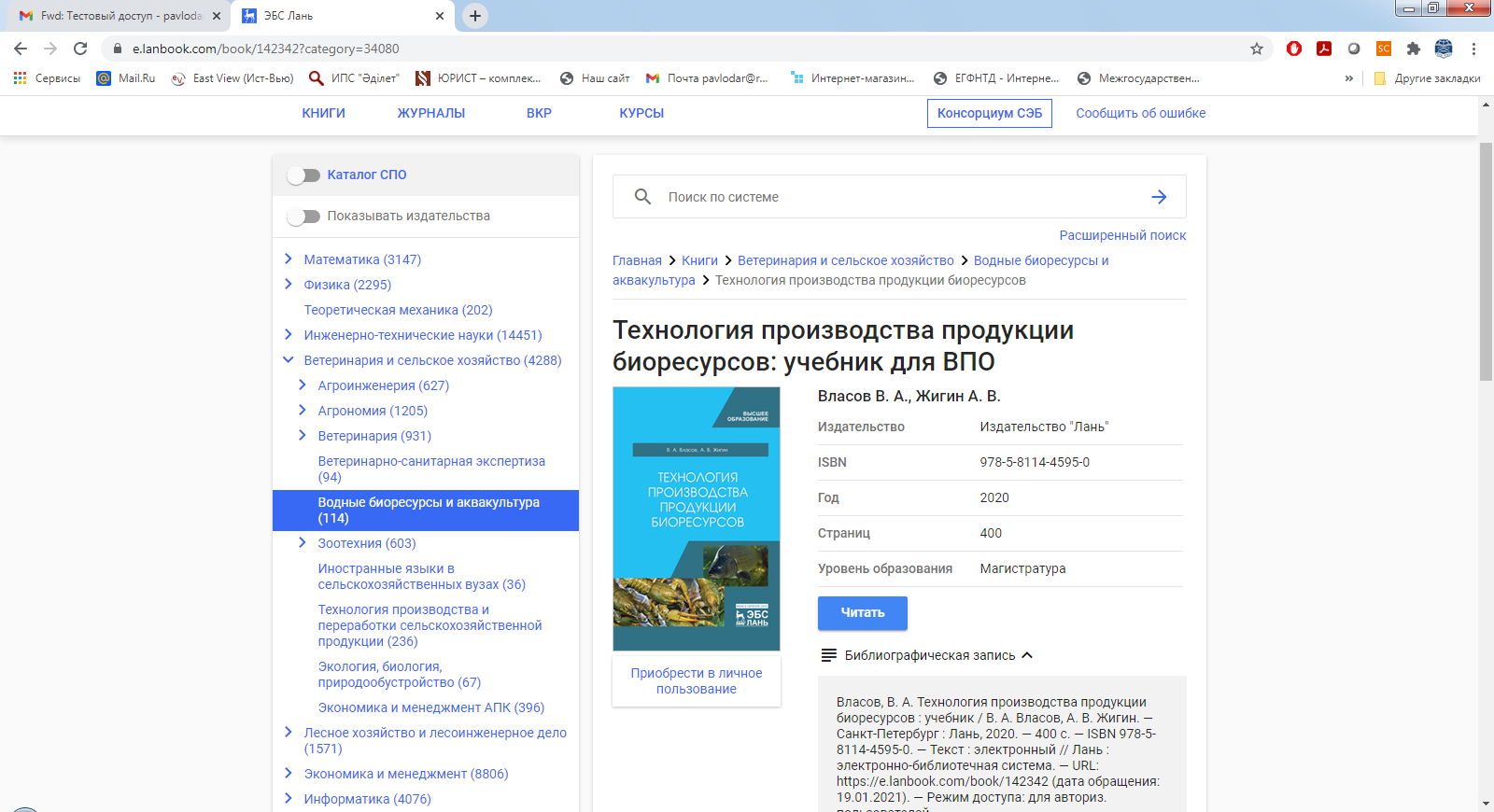 1.Власов, В. А. Технология производства продукции биоресурсов : учебник / В. А. Власов, А. В. Жигин. — Санкт-Петербург : Лань, 2020. — 400 с. — ISBN 978-5-8114-4595-0. — Текст : электронный // Лань : электронно-библиотечная система. В учебнике изложены биологические особенности различных видов рыб и ракообразных, выращиваемых в различных по типу рыбоводных хозяйствах. Дана технология их содержания, разведения в условиях прудовых, садковых, бассейновых хозяйств, УЗВ, а также методы и приемы кормления гидробионтов. Учебник рекомендован студентам высших учебных заведений, обучающихся в магистратуре по направлению «Зоотехния», специализация «Аквакультура», а также для студентов биологических факультетов вузов, специалистов по аквакультуре.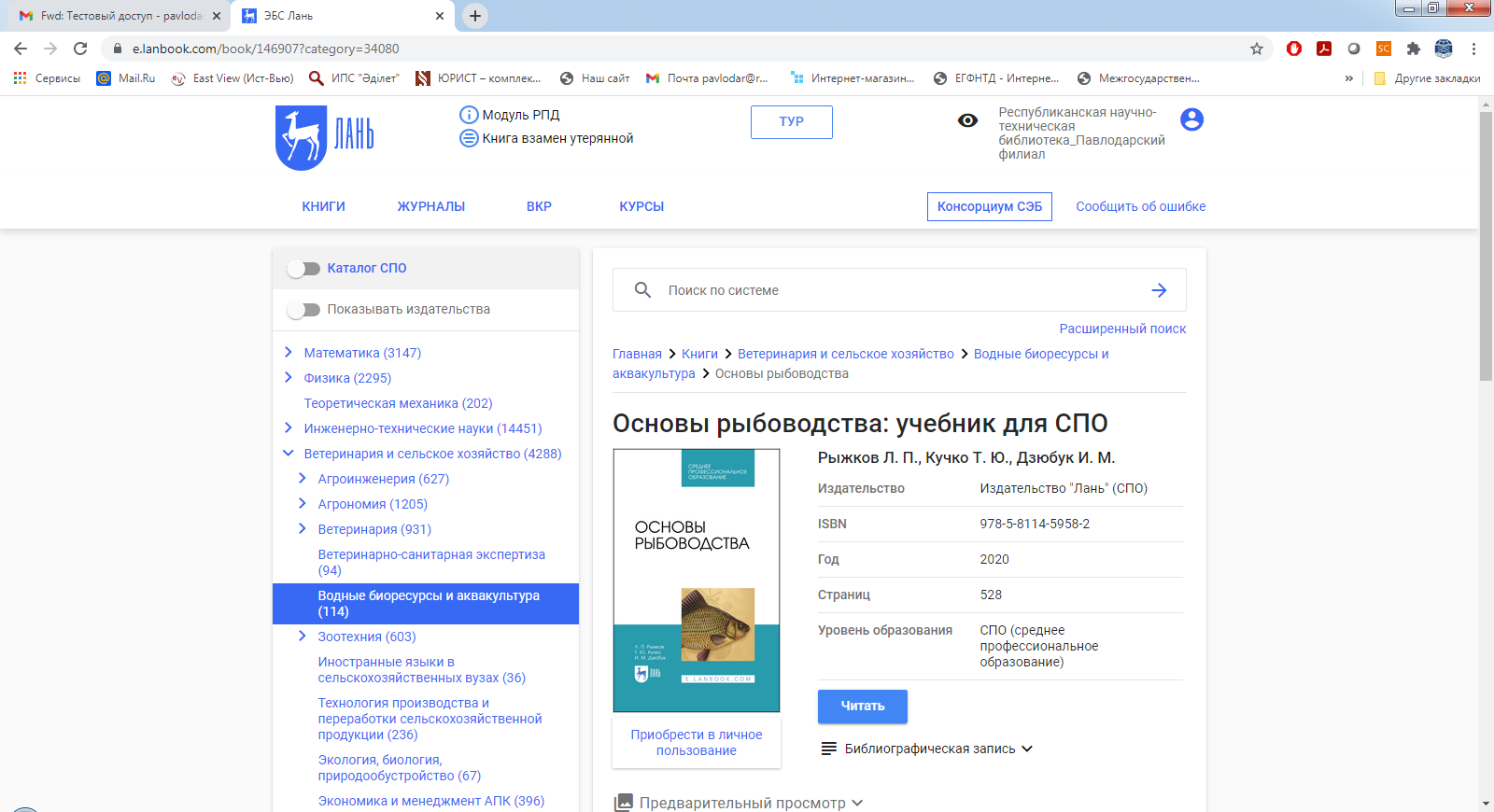 2. Рыжков, Л. П. Основы рыбоводства : учебник / Л. П. Рыжков, Т. Ю. Кучко, И. М. Дзюбук. — Санкт-Петербург : Лань, 2020. — 528 с. — ISBN 978-5-8114-5958-2. — Текст : электронный // Лань : электронно-библиотечная система. В учебнике представлена история развития рыбоводства, приведены рыбохозяйственные требования к качеству водной среды, даны общая характеристика рыб, биологическая и рыбохозяйственная оценка объектов рыбоводства, рассмотрены основные производственные процессы (селекционно-племенная работа, получение качественных половых продуктов, способы осеменения и инкубации икры, получение жизнестойкого посадочного материала, методы сортировки, количественного учета и контроля). Большое внимание уделено биологическим основам кормления выращиваемых рыб, проблемам здоровья и профилактики заболеваний. Рассмотрены вопросы транспортировки половых продуктов, посадочного материала и товарной рыбы. Описаны основные направления рыбоводства (пастбищное, прудовое, садковое и индустриальное), дана их общая характеристика и технологические особенности. Показаны основные принципы организации рыбоводных хозяйств (менеджмент, экономика). Учебник рекомендуется студентам колледжей и техникумов, обучающихся по специальностям «Ихтиология и рыбоводство», «Обработка водных биоресурсов», а также рыбоводам различной квалификации и всем желающим заниматься разведением и выращиванием рыбы.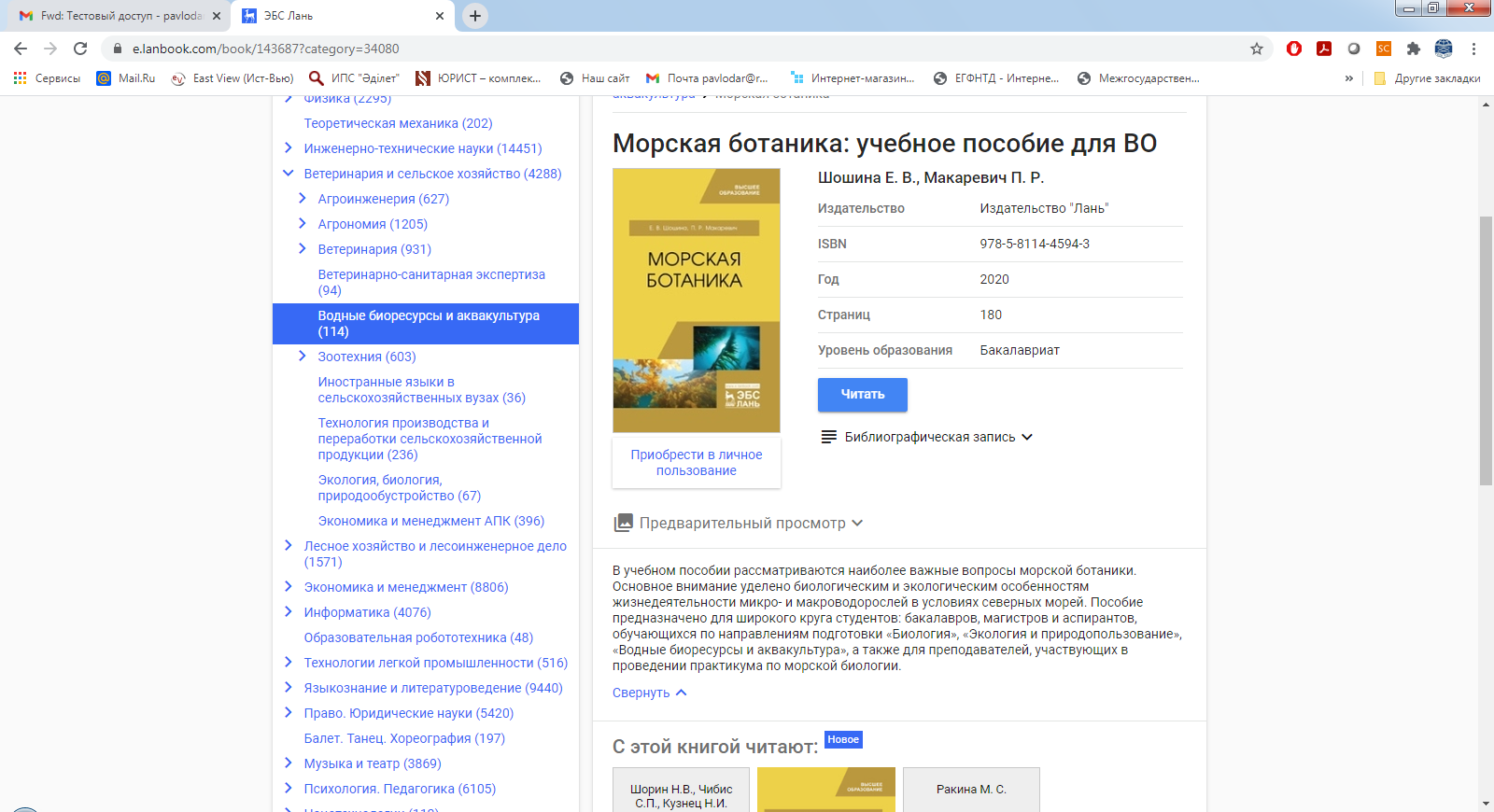 3. Шошина, Е. В. Морская ботаника : учебное пособие / Е. В. Шошина, П. Р. Макаревич. — Санкт-Петербург : Лань, 2020. — 180 с. — ISBN 978-5-8114-4594-3. — Текст : электронный // Лань : электронно-библиотечная система. В учебном пособии рассматриваются наиболее важные вопросы морской ботаники. Основное внимание уделено биологическим и экологическим особенностям жизнедеятельности микро- и макроводорослей в условиях северных морей. Пособие предназначено для широкого круга студентов: бакалавров, магистров и аспирантов, обучающихся по направлениям подготовки «Биология», «Экология и природопользование», «Водные биоресурсы и аквакультура», а также для преподавателей, участвующих в проведении практикума по морской биологии.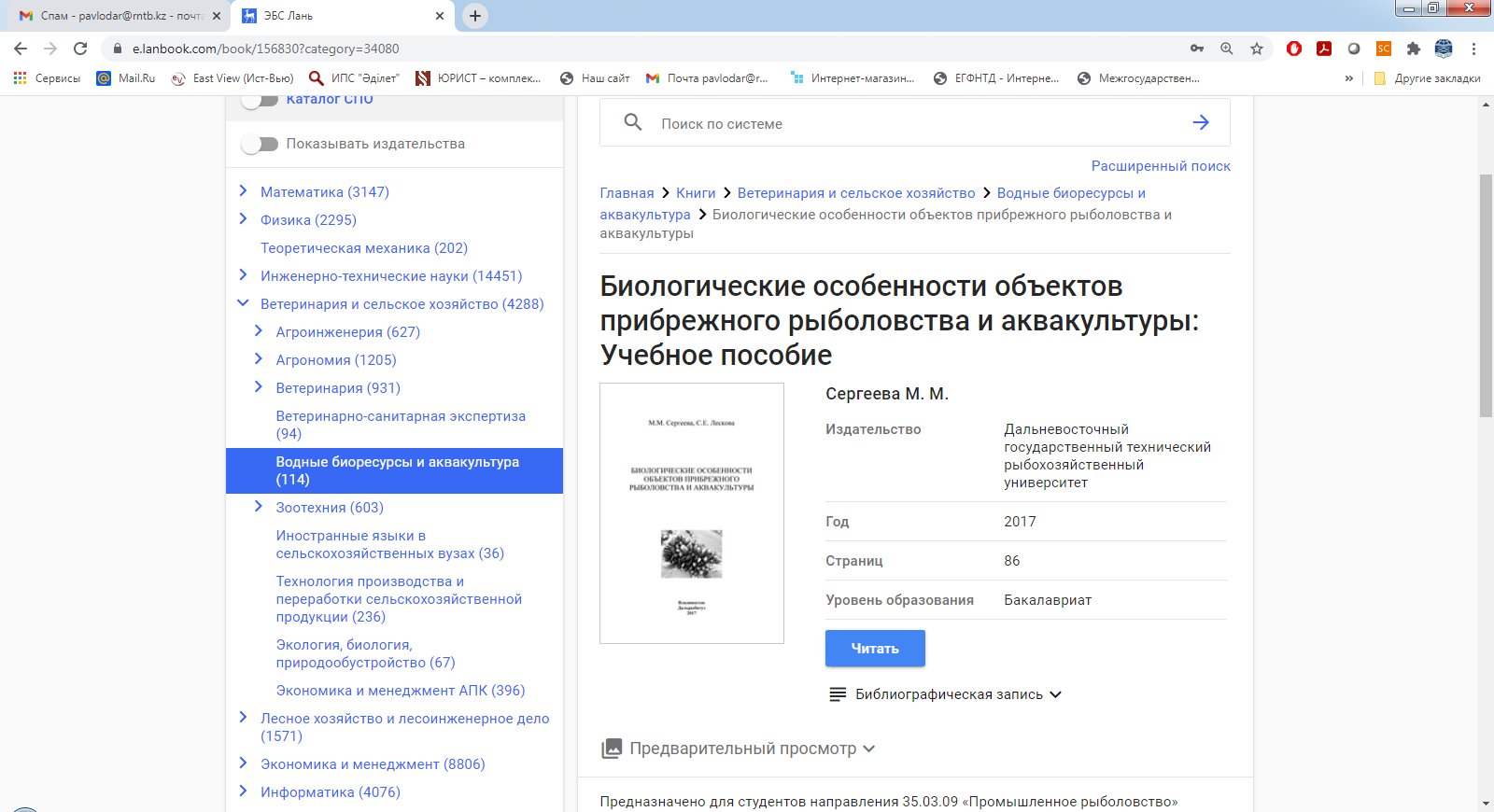 4.Сергеева, М. М. Биологические особенности объектов прибрежного рыболовства и аквакультуры : учебное пособие / М. М. Сергеева. — Находка : Дальрыбвтуз, 2017. — 86 с. — Текст : электронный // Лань : электронно-библиотечная система.Предназначено для студентов направления 35.03.09 «Промышленное рыболовство» профиля «Рыболовство во внутренних водоемах и прибрежных водахочной формы обучения и составлено в соответствии с программой курса. Содержит информацию о биологии и биотехнике разведения беспозвоночных и водорослей.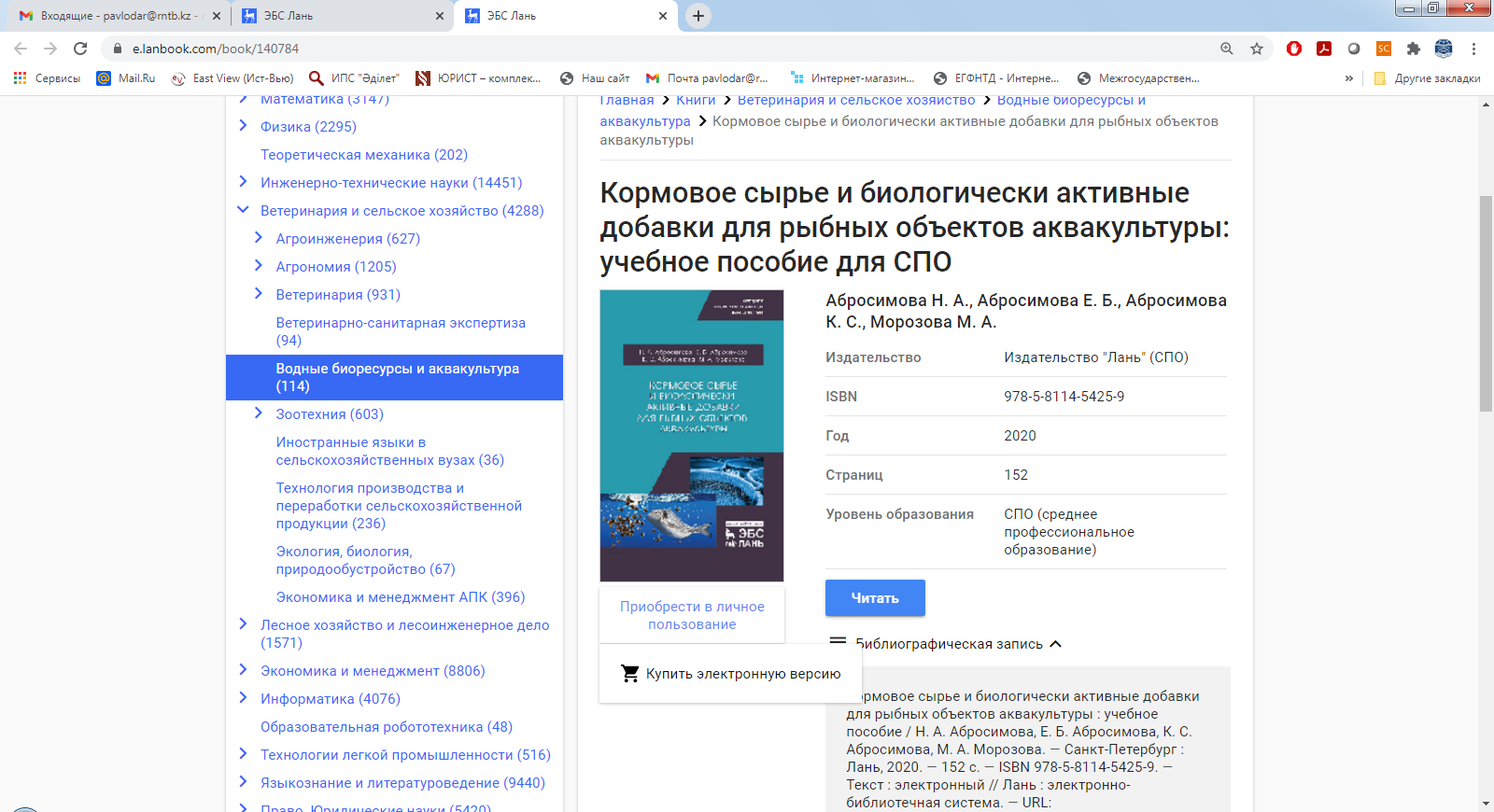 5. Кормовое сырье и биологически активные добавки для рыбных объектов аквакультуры : учебное пособие / Н. А. Абросимова, Е. Б. Абросимова, К. С. Абросимова, М. А. Морозова. — Санкт-Петербург : Лань, 2020. — 152 с. — ISBN 978-5-8114-5425-9. — Текст : электронный // Лань : электронно-библиотечная система.Издание представляет банк данных о качестве и питательной ценности отечественного кормового сырья животного и растительного происхождения, микробиального синтеза и биологически активных добавок, необходимых для разработки полноценных рецептур комбикормов. Включены следующие показатели: содержание протеина, аминокислот, жира, углеводов и зольных элементов. Дана характеристика наиболее используемых компонентов по показателям дисперсности белков, соотношению белкового и небелкового азота, содержанию сахаров, легко- и трудногидролизуемых углеводов, переваримости протеина и доступности различных аминокислот, соотношению энергии азотсодержащих и безазотистых веществ. Наиболее полно представлены биологически активные вещества и их источники: каротиноидные пигменты, липиды и липидные добавки, витамины, природные минеральные добавки и пробиотики. Приведен обзор методов определения этих показателей и технические требования к качеству кормового сырья и биологически активных веществ. Книга предназначена для студентов средних специальных учебных заведений, обучающихся по специальности «Ихтиология и рыбоводство», а также для широкого круга лиц — работников рыбной, комбикормовой и пищевой промышленности, органов технохимического и санитарного контроля, научных сотрудников, преподавателей.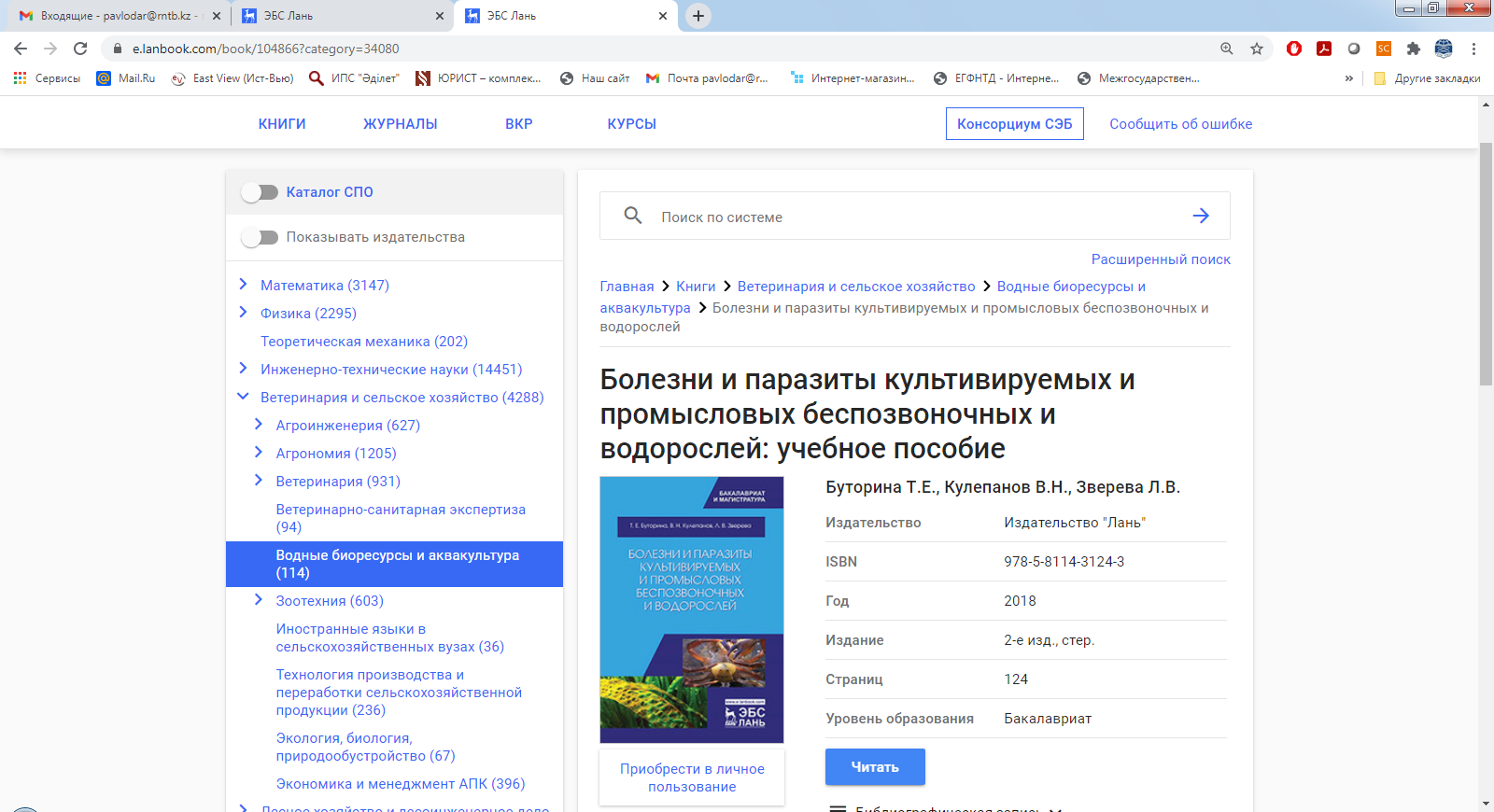 6. Буторина, Т. Е. Болезни и паразиты культивируемых и промысловых беспозвоночных и водорослей : учебное пособие / Т. Е. Буторина, В. Н. Кулепанов, Л. В. Зверева. — 2-е изд., стер. — Санкт-Петербург : Лань, 2018. — 124 с. — ISBN 978-5-8114-3124-3. — Текст : электронный // Лань : электронно-библиотечная система. Изложены данные об основных инфекционных и инвазионных болезнях, паразитах и симбионтах морских моллюсков, ракообразных, иглокожих и водорослей, характерных преимущественно для дальневосточных морей России. Даны схемы жизненных циклов паразитов. Пособие предназначено для студентов рыбохозяйственных вузов, изучающих болезни объектов марикультуры, а также будет интересно всем биологам, паразитологам и специалистам в области аквакультуры.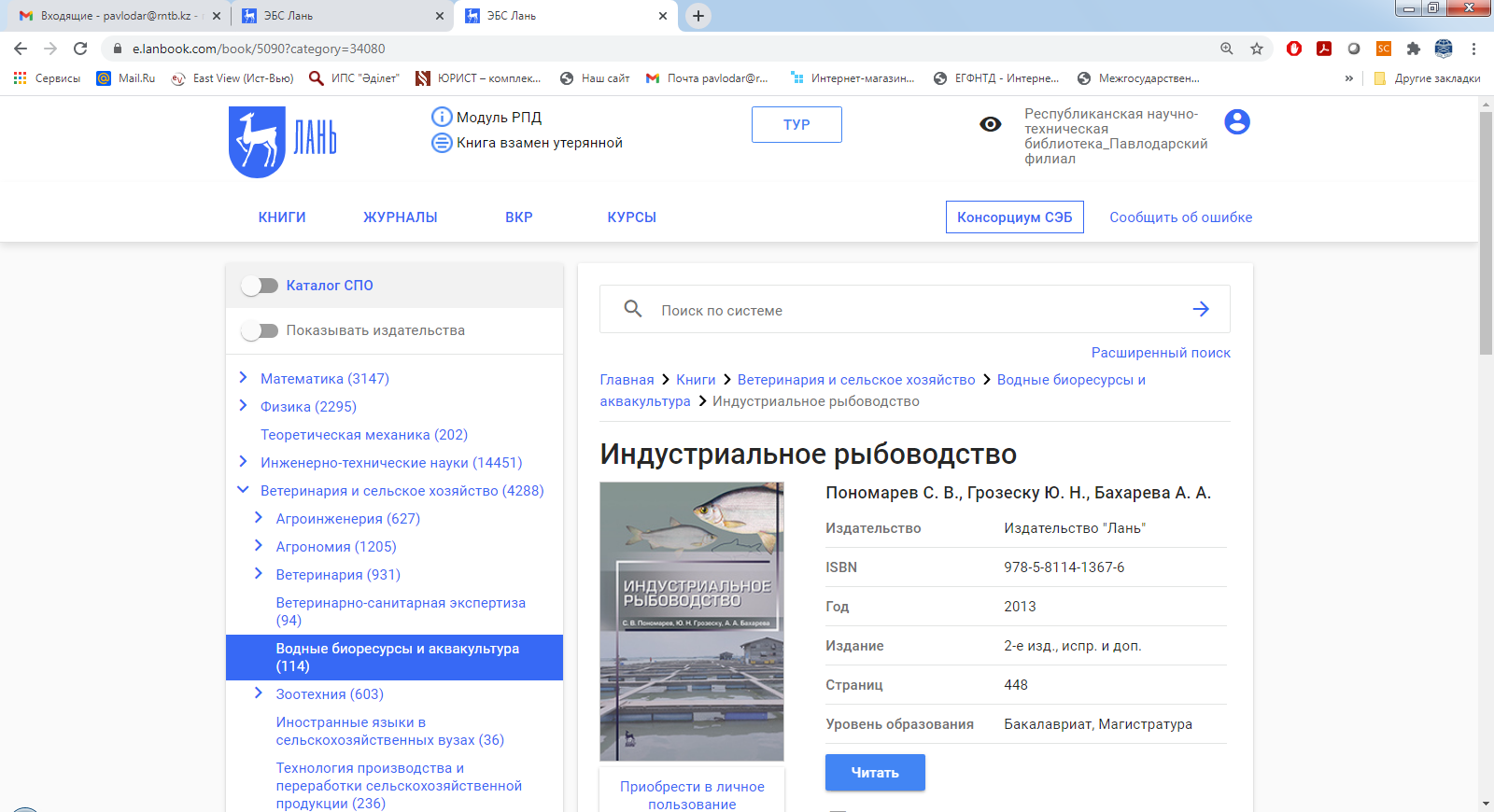 7. Пономарев, С. В. Индустриальное рыбоводство : учебник / С. В. Пономарев, Ю. Н. Грозеску, А. А. Бахарева. — 2-е изд., испр. и доп. — Санкт-Петербург : Лань, 2013. — 448 с. — ISBN 978-5-8114-1367-6. — Текст : электронный // Лань : электронно-библиотечная система. Изложены теоретические и практические основы индустриального рыбоводства. Приведены основные формы индустриального рыбоводства, особенности технического обеспечения предприятий аквакультуры, даны системы водоснабжения, водоподготовки, водоочистки, аэрации и термоподготовки воды. Описаны современные устройства изготовления и раздачи корма, сортировки и транспортировки рыбы. В учебнике изложены современные сведения о технологических основах деятельности предприятий индустриального типа, дана характеристика выращиваемых объектов, освещена роль абиотических и биотических факторов среды, представлены способы водоподготовки, формирования ремонтно-маточных стад, методов выращивания молоди и товарной рыбы в интенсивных и суперинтенсивных технических системах. В книге представлены сведения о современных рыбоводных системах выращивания (садки, бассейны, УЗВ), средства изготовления комбинированных кормов, механизации и автоматизации, методы кормления рыбы, а также основы проектирования рыбоводных хозяйств. Для студентов высших учебных заведений, обучающихся по направлению «Водные биоресурсы и аквакультура».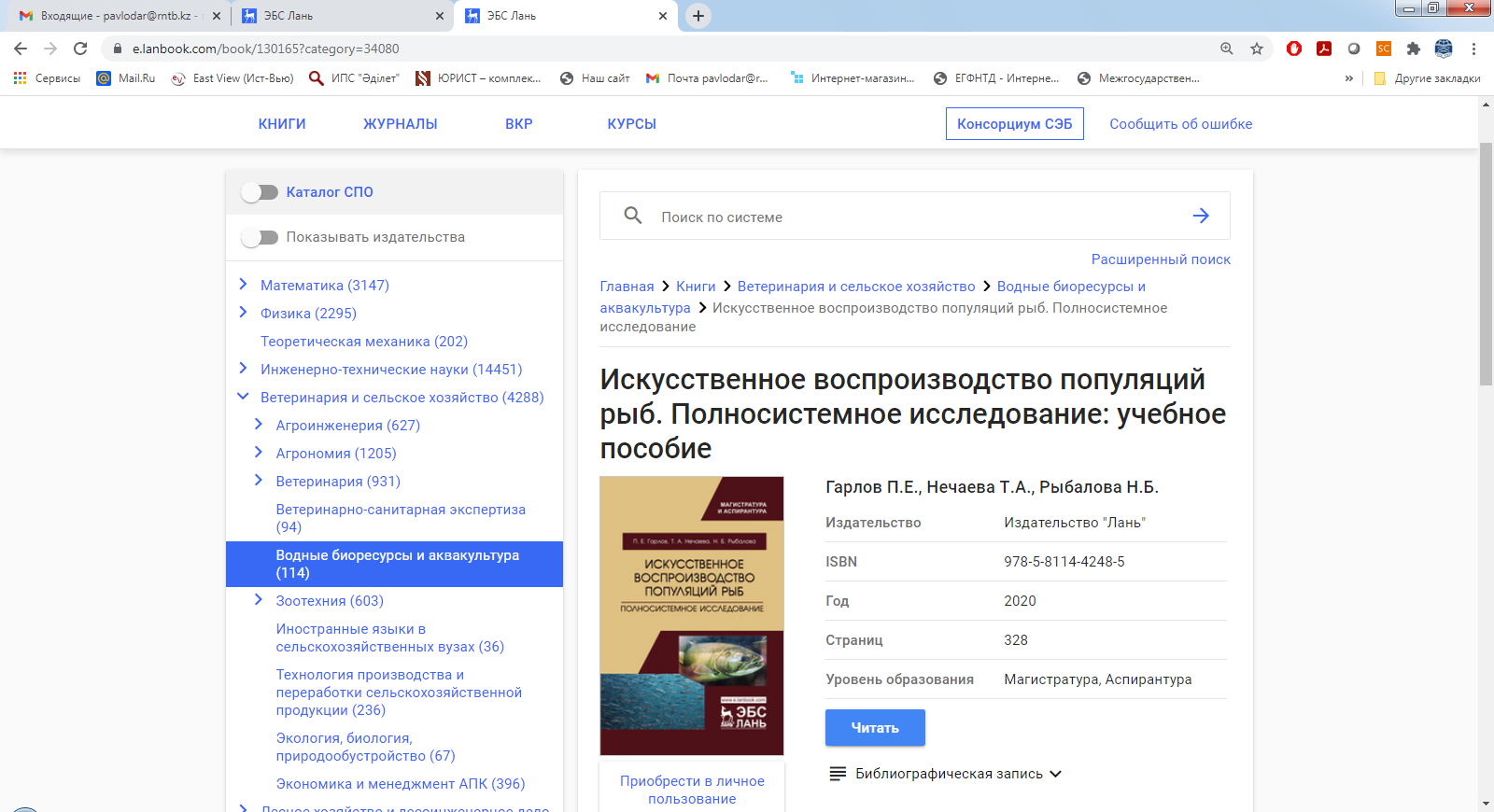 8. Гарлов, П. Е. Искусственное воспроизводство популяций рыб. Полносистемное исследование : учебное пособие / П. Е. Гарлов, Т. А. Нечаева, Н. Б. Рыбалова. — Санкт-Петербург : Лань, 2020. — 328 с. — ISBN 978-5-8114-4248-5. — Текст : электронный // Лань : электронно-библиотечная система. В учебном пособии изложены результаты полносистемного исследования механизмов нейроэндокринной регуляции размножения рыб. Описана структурно-функциональная организация всех звеньев гипоталамо-гипофизарно-гонадной оси нейро-эндокринных взаимоотношений. Установлена важная ключевая роль гипоталамо-гипофизарной нейросекреторной системы в интеграции размножения по принципу саморегуляции. Приведены способы управления размножением, выращиванием потомства и искусственного заводского воспроизводства популяций ценных промысловых рыб на внесезонных принципах рыборазведения. Учебное пособие предназначено для обучающихся по направлению подготовки «Водные биологические ресурсы и аквакультура» (квалификация (степень) «магистрант», «аспирант»).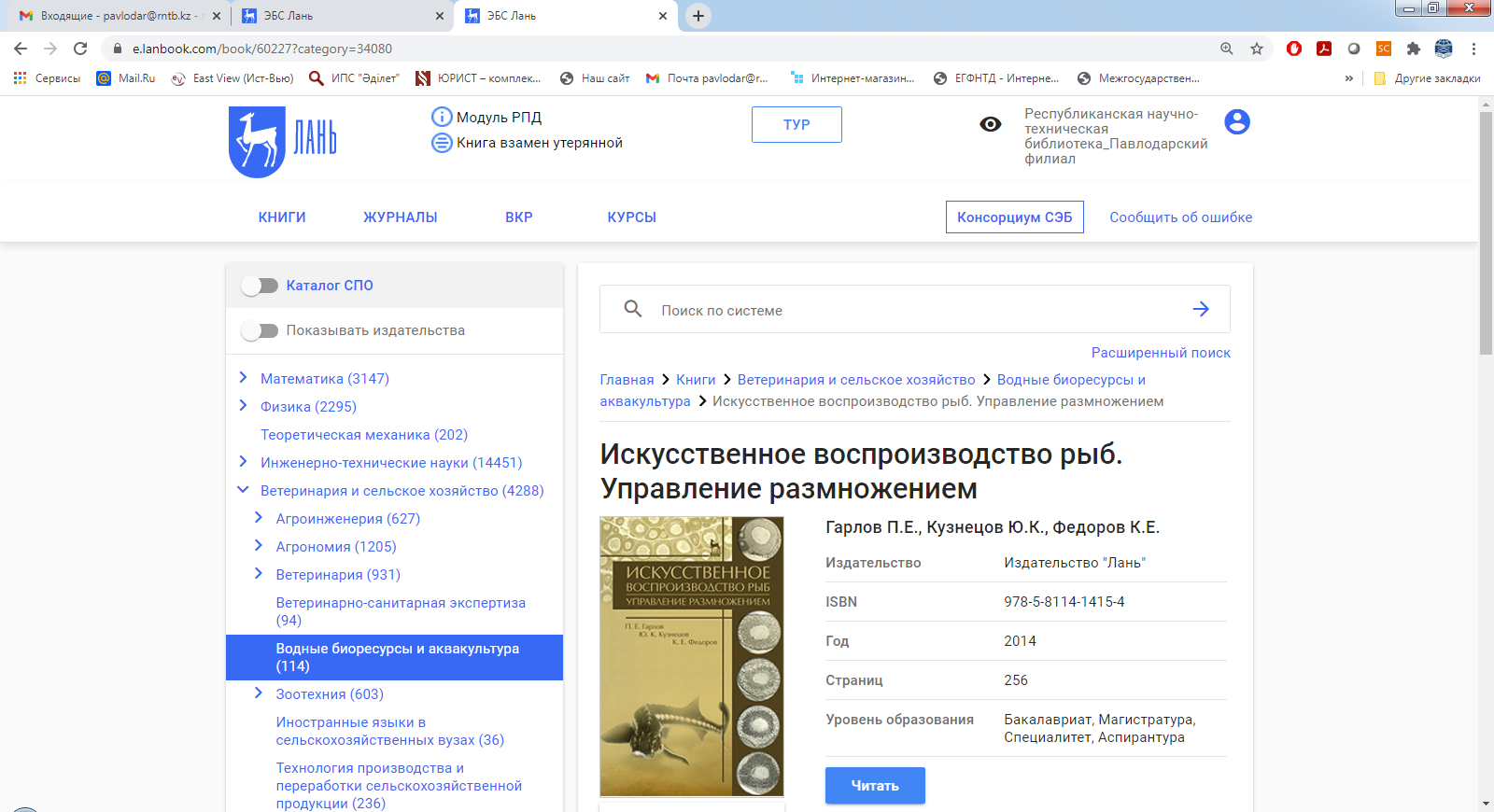 9. Гарлов, П. Е. Искусственное воспроизводство рыб. Управление размножением : учебное пособие / П. Е. Гарлов, Ю. К. Кузнецов, К. Е. Федоров. — Санкт-Петербург : Лань, 2014. — 256 с. — ISBN 978-5-8114-1415-4. — Текст : электронный // Лань : электронно-библиотечная система.В учебном пособии рассмотрены результаты цитоморфологических, эколого-гистофизиологических и экспериментальных исследований всех звеньев гипоталамо-гипофизарно-гонадной оси нейро-эндокринных взаимоотношений на разных этапах развития и размножения осетровых и костистых рыб в связи с различным сезоном и характером нереста. Подробно рассматриваются процессы гамето- и гонадогенеза. Особое внимание обращается на стадийность этих процессов: периоды, ступени, фазы в оогенезе, стадии зрелости яичников в овариогенезе. Рассмотрены цитоморфология и цитогенез гонадотропоцитов гипофиза рыб, процессы становление стероидогенной функции гонад в раннем онтогенезе, основные механизмы половой дифференцировки гонад и влияния гипофизарных гонадотропинов на ранний гамето- и гонадогенез. Пособие рекомендовано для студентов и аспирантов высших учебных заведений ихтиологического, рыбохозяйственного и зоотехнического профиля.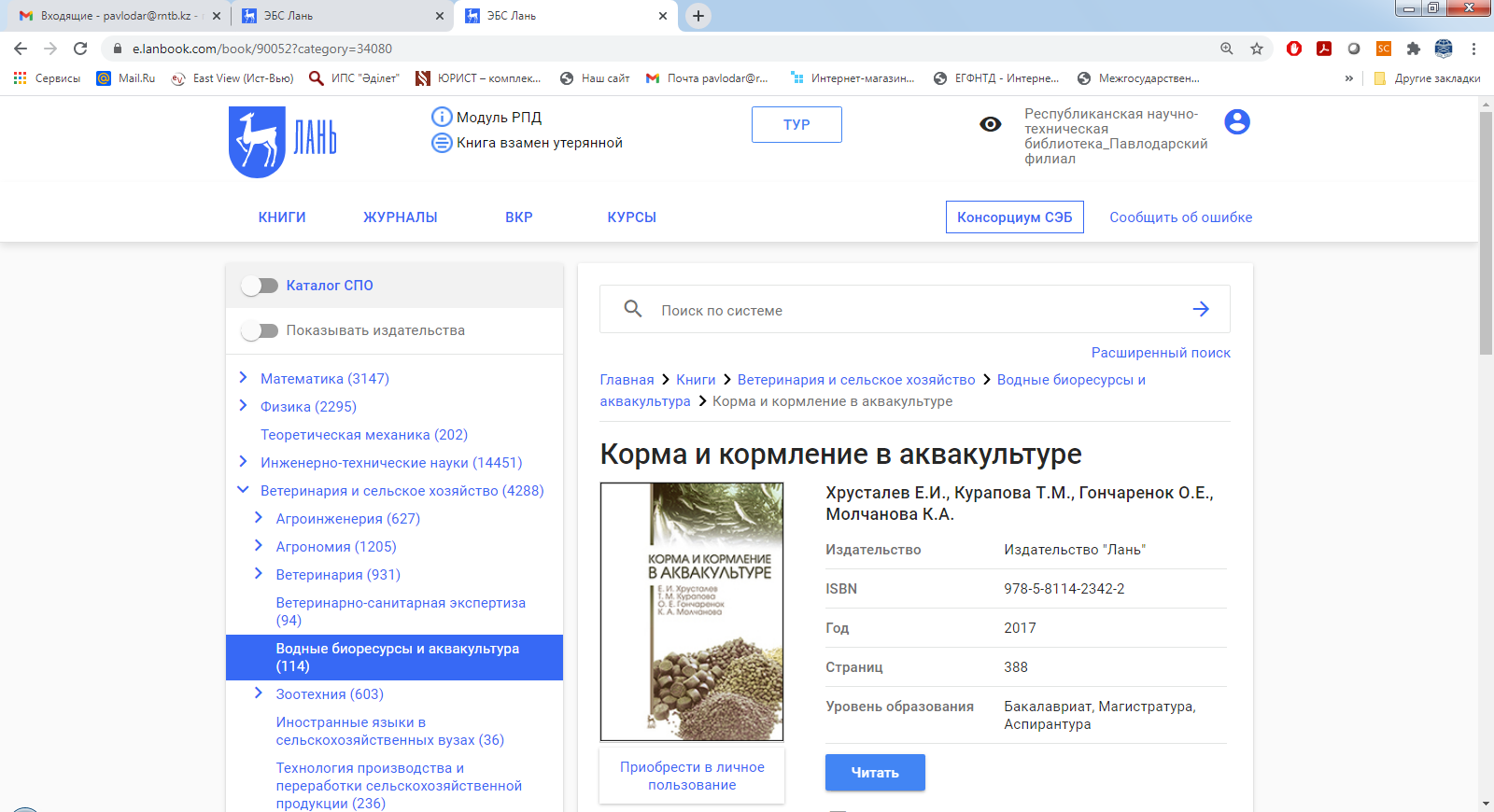 10. Корма и кормление в аквакультуре : учебник / Е. И. Хрусталев, Т. М. Курапова, О. Е. Гончаренок, К. А. Молчанова. — Санкт-Петербург : Лань, 2017. — 388 с. — ISBN 978-5-8114-2342-2. — Текст : электронный // Лань : электронно-библиотечная система.В учебнике изложены материалы по потребности рыб в питательных веществах, роли биологически активных веществ, включаемых в состав корма; рассмотрен состав компонентов комбикормов, принципы формирования рецептур и оценка эффективности широко спектра отечественных и зарубежных рецептур искусственных кормов; описана система нормирования кормления в разрезе ее составляющих, включая методы и способы кормления. В развернотой форме рассматриваются методы и способы изготовления искусственных кормов и дается характеристика оборудования, которое применяется на всех этапах формирования кормовой смеси и получения готового продукта. Учебник предназначен для бакалавров, магистров и аспирантов, обучающихся по направлению «Водные биоресурсы и аквакультура», рыбохозяйственных и сельскохозяйственных вузов, а также может быть полезен студентам смежных нававлений и специалистам рыбоводных и фермерских хозяйств.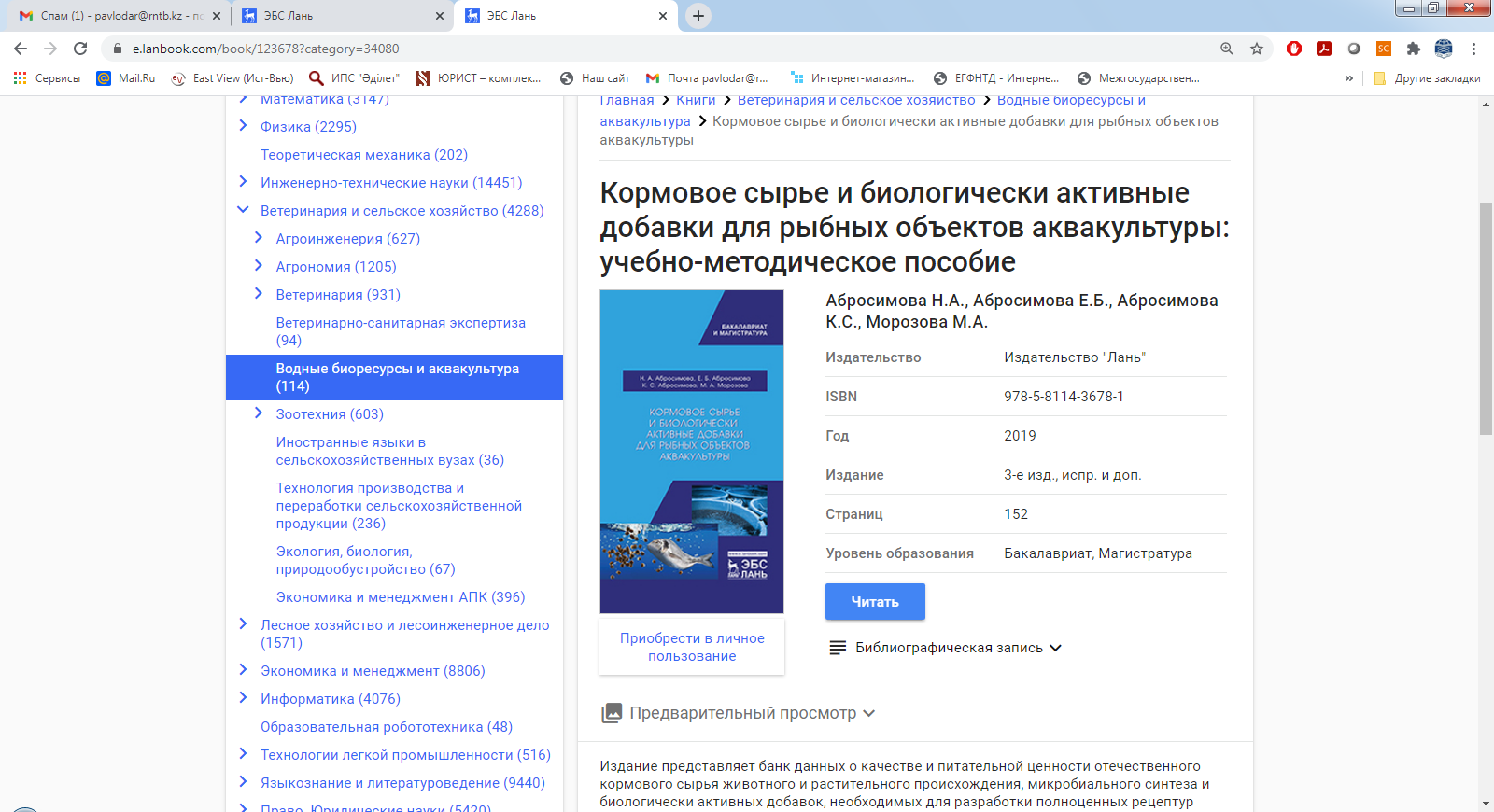 11. Кормовое сырье и биологически активные добавки для рыбных объектов аквакультуры : учебно-методическое пособие / Н. А. Абросимова, Е. Б. Абросимова, К. С. Абросимова, М. А. Морозова. — 3-е изд., испр. и доп. — Санкт-Петербург : Лань, 2019. — 152 с. — ISBN 978-5-8114-3678-1. — Текст : электронный // Лань : электронно-библиотечная система.Издание представляет банк данных о качестве и питательной ценности отечественного кормового сырья животного и растительного происхождения, микробиального синтеза и биологически активных добавок, необходимых для разработки полноценных рецептур комбикормов. Включены следующие показатели: содержание протеина, аминокислот, жира, углеводов и зольных элементов. Дана характеристика наиболее используемых компонентов по показателям дисперсности белков, соотношению белкового и небелкового азота, содержанию сахаров, легко- и трудногидролизуемых углеводов, переваримости протеина и доступности различных аминокислот, соотношению энергии азотсодержащих и безазотистых веществ. Наиболее полно представлены биологически активные вещества и их источники: каротиноидные пигменты, липиды и липидные добавки, витамины, природные минеральные добавки и пробиотики. Приведен обзор методов определения этих показателей и технические требования к качеству кормового сырья и биологически активных веществ. Книга предназначена для широкого круга лиц — работников рыбной, комбикормовой и пищевой промышленности, органов технохимического и санитарного контроля, научных сотрудников, преподавателей, студентов высших и средних специальных учебных заведений, обучающихся по направлению подготовки «Водные биоресурсы и аквакультура».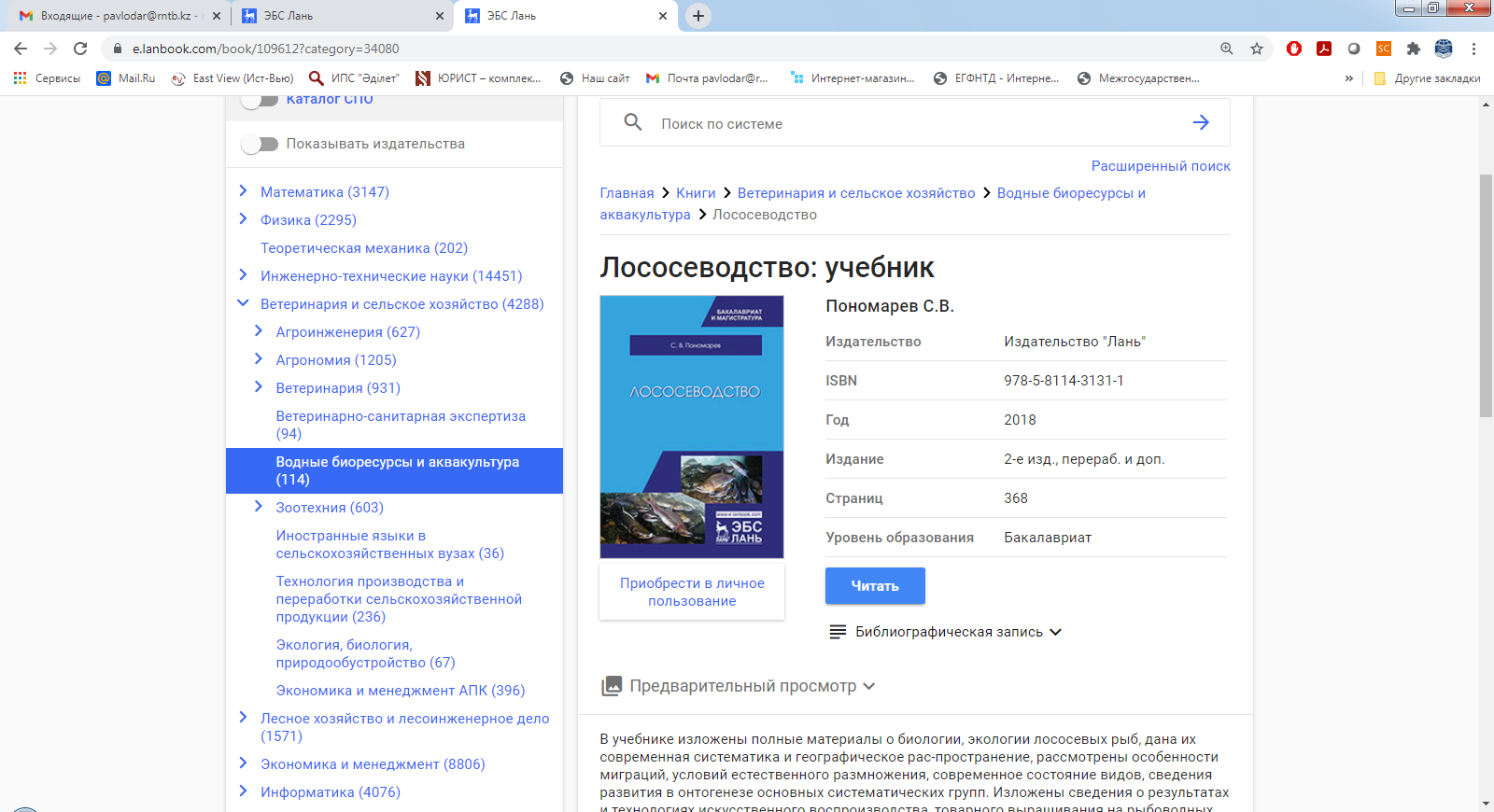 12. Пономарев, С. В. Лососеводство : учебник / С. В. Пономарев. — 2-е изд., перераб. и доп. — Санкт-Петербург : Лань, 2018. — 368 с. — ISBN 978-5-8114-3131-1. — Текст : электронный // Лань : электронно-библиотечная система. В учебнике изложены полные материалы о биологии, экологии лососевых рыб, дана их современная систематика и географическое рас-пространение, рассмотрены особенности миграций, условий естественного размножения, современное состояние видов, сведения развития в онтогенезе основных систематических групп. Изложены сведения о результатах и технологиях искусственного воспроизводства, товарного выращивания на рыбоводных лососевых заводах, хозяйствах индустриального типа. Для студентов средних и высших учебных заведений по специальности (СПО) «Ихтиология и рыбоводство», направлению (ВПО) «Водные биоресурсы и аквакультура» (профили — ихтиология, аквакультура, охрана гидробионтов, лососеводство), магистратуре по направлению (ВПО) «Водные биоресурсы и аквакультура», научным специальностям «Ихтиология» и «Рыбное хозяйство и аквакультура».